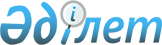 Созақ ауданының аумағында барлық кандидаттарға үгіттік баспа материалдарын орналастыру үшін орындар белгілеу туралыТүркістан облысы Созақ ауданы әкiмдiгiнiң 2018 жылғы 22 қарашадағы № 411 қаулысы. Түркістан облысының Әдiлет департаментiнде 2018 жылғы 23 қарашада № 4806 болып тiркелдi
      Ескерту. Қаулының тақырыбы жаңа редакцияда - Түркістан облысы Созақ ауданы әкiмдiгiнiң 03.10.2022 № 262 қаулысымен (алғашқы ресми жарияланған күнінен кейін күнтізбелік оң күн өткен соң қолданысқа енгізіледі).
      "Қазақстан Республикасындағы сайлау туралы" Қазақстан Республикасының 1995 жылғы 28 қыркүйектегі Конституциялық Заңының 28-бабының 4 және 6-тармақтарына сәйкес, Созақ ауданы әкімдігі ҚАУЛЫ ЕТЕДІ:
      1. Алынып тасталды - Түркістан облысы Созақ ауданы әкiмдiгiнiң 03.10.2022 № 262 қаулысымен (алғашқы ресми жарияланған күнінен кейін күнтізбелік оң күн өткен соң қолданысқа енгізіледі).


      2. Созақ ауданының аумағында барлық кандидаттарға үгіттік баспа материалдарын орналастыру үшін орындар осы қаулының қосымшасына сәйкес белгіленсін.
      Ескерту. 2-тармақ жаңа редакцияда - Түркістан облысы Созақ ауданы әкiмдiгiнiң 03.10.2022 № 262 қаулысымен (алғашқы ресми жарияланған күнінен кейін күнтізбелік оң күн өткен соң қолданысқа енгізіледі).


      3. Созақ ауданы әкімдігінің 2015 жылғы 14 тамыздағы № 301 "Кандидаттарға сайлаушылармен кездесуі үшін үй-жайлар беру және үгіттік баспа материалдарын орналастыру үшін орындар белгілеу туралы" (Нормативтік құқықтық актілерді мемлекеттік тіркеу тізілімінде № 3335 тіркелген, 2015 жылғы 19 қыркүйектегі аудандық "Созақ үні" газетінде жарияланған) қаулысының күші жойылды деп танылсын.
      4. "Созақ ауданы әкімі аппараты" мемлекеттік мекемесі Қазақстан Республикасының заңнамалық актілерінде белгіленген тәртіпте:
      1) осы қаулының аумақтық әділет органында мемлекеттік тіркелуін;
      2) осы әкімдік қаулысы мемлекеттік тіркелген күнінен бастап күнтізбелік он күн ішінде оның көшірмесін қағаз және электрондық түрде қазақ және орыс тілдерінде "Республикалық құқықтық ақпарат орталығы" шаруашылық жүргізу құқығындағы республикалық мемлекеттік кәсіпорнына Қазақстан Республикасы нормативтік құқықтық актілерінің эталондық бақылау банкіне ресми жариялау және енгізу үшін жолданылуын;
      3) осы қаулы мемлекеттік тіркелген күнінен бастап күнтізбелік он күн ішінде оның көшірмесін Созақ ауданының аумағында таратылатын мерзімді баспа басылымдарында ресми жариялауға жолданылуын;
      4) ресми жарияланғаннан кейін осы қаулыны Созақ ауданы әкімдігінің интернет-ресурсына орналастыруын қамтамасыз етсін.
      5. Осы қаулының орындалуын бақылау аудан әкімі аппаратының басшысы Қ.Оразовқа жүктелсін.
      6. Осы қаулы оның алғашқы ресми жарияланған күнінен кейін күнтізбелік он күн өткен соң қолданысқа енгізіледі.
      "КЕЛІСІЛДІ"
      Созақ аудандық сайлау
      комиссиясының төрағасы
      ____________Ә.Мұсаұлы
      "22" қараш 2018 жыл Кандидаттарға сайлаушылармен кездесу үшін шарттық негізде берілетін үй-жайлар тізімі
      Ескерту. 1-қосымша алынып тасталды - Түркістан облысы Созақ ауданы әкiмдiгiнiң 03.10.2022 № 262 қаулысымен (алғашқы ресми жарияланған күнінен кейін күнтізбелік оң күн өткен соң қолданысқа енгізіледі). Созақ ауданының аумағында барлық кандидаттарға үгіттік баспа материалдарын орналастыру үшін орындар
      Ескерту. 2-қосымша жаңа редакцияда - Түркістан облысы Созақ ауданы әкiмдiгiнiң 15.04.2024 № 97 қаулысымен (алғашқы ресми жарияланған күнінен кейін күнтізбелік оң күн өткен соң қолданысқа енгізіледі).
					© 2012. Қазақстан Республикасы Әділет министрлігінің «Қазақстан Республикасының Заңнама және құқықтық ақпарат институты» ШЖҚ РМК
				
      Аудан әкімі

С.Полатов
Созақ ауданы әкімдігінің
2018 жылғы "22" қараша
№ 411 қаулысына 1 қосымшаСозақ ауданы әкімдігінің
2018 жылғы "22" қараша
№ 411 қаулысына 2 қосымша
№
Үгіттік баспа материалдарын орналастыру үшін орындар
1
Шолаққорған ауылдық округі, Абай ауылы, Абай көшесі, 14А, Түркістан облысының білім басқармасының Созақ ауданының білім бөлімінің "Иманов атындағы шағын жинақты жалпы білім беретін мектеп" коммуналдық мемлекеттік мекемесі ғимаратының жанында
2
Шолаққорған ауылдық округі, Балдысу ауылы, Балдысу көшесі, 56, Түркістан облысының білім басқармасының Созақ ауданының білім бөлімінің "Жамбыл атындағы шағын жинақты жалпы білім беретін мектеп" коммуналдық мемлекеттік мекемесі ғимаратының жанында
3
Шолаққорған ауылдық округі, Қарабұлақ ауылы, Қарабұлақ көшесі, 21А, Түркістан облысының білім басқармасының Созақ ауданының білім бөлімінің "Қарабұлақ шағын жинақты бастауыш мектебі" коммуналдық мемлекеттік мекемесі ғимаратының жанында
4
Шолаққорған ауылдық округі, Жеткеншек ауылы, Жеткеншек көшесі, 8, Шолаққорған ауылдық округі әкімі аппаратының "Жеткеншек" бастауыш мектебінің ескі ғимаратының жанында
5
Шолаққорған ауылдық округі, Шолаққорған ауылы, Жібек жолы-2 көшесі, 72, Түркістан облысының білім басқармасының Созақ ауданының білім бөлімінің "А.Сүлейменов атындағы жалпы білім беретін мектеп" коммуналдық мемлекеттік мекемесі ғимаратының жанында
6
Шолаққорған ауылдық округі, Шолаққорған ауылы, Ә.Молдағұлова көшесі, 59, Түркістан облысы дене шынықтыру және спорт басқармасының "Созақ аудандық № 1 балалар мен жасөспірімдер спорт мектебі" коммуналдық мемлекеттік мекемесі ғимаратының жанында
7
Шолаққорған ауылдық округі, Шолаққорған ауылы, Жібек жолы көшесі, 5, Созақ ауданы әкімдігінің мәдениет, тілдерді дамыту, дене шынықтыру және спорт бөлімінің "Мыңжылқы" мәдениет сарайы" мемлекеттік коммуналдық қазыналық кәсіпорыны ғимаратының жанында
8
Шолаққорған ауылдық округі, Шолаққорған ауылы, Жібек жолы көшесі-2, 28, Түркістан облысының білім басқармасының Созақ ауданының білім бөлімінің "Ертөстік бөбекжай-балабақшасы" мемлекеттік коммуналдық қазыналық кәсіпорыны ғимаратының жанында
9
Шолаққорған ауылдық округі, Шолаққорған ауылы, Абылай хан көшесі, 1, Түркістан облысының білім басқармасының Созақ ауданының білім бөлімінің "Ы.Алтынсарин атындағы жалпы білім беретін мектеп" коммуналдық мемлекеттік мекемесі ғимаратының жанында
10
Шолаққорған ауылдық округі, Шолаққорған ауылы, Абылай хан көшесі, 3, Түркістан облысының білім басқармасының Созақ ауданының білім бөлімінің "А.Байтұрсынов атындағы жалпы білім беретін мектеп" коммуналдық мемлекеттік мекемесі ғимаратының жанында
11
Шолаққорған ауылдық округі, Шолаққорған ауылы, С.Қожанов көшесі, 1А, Түркістан облысының білім басқармасының Созақ ауданының білім бөлімінің "Ә.Молдағұлова атындағы жалпы білім беретін мектеп" коммуналдық мемлекеттік мекемесі ғимаратының жанында
12
Шолаққорған ауылдық округі, Шолаққорған ауылы, С.Тоқпанбетов көшесі, 1А, Түркістан облысының білім басқармасының Созақ ауданының білім бөлімінің "Нәзір Төреқұлов атындағы IT мектеп-лицей" коммуналдық мемлекеттік мекемесі ғимаратының жанында
13
Жартытөбе ауылдық округі, Жартытөбе ауылы, О.Мықтыбайұлы көшесі, № 9 тұрғын үйге қарама-қарсы
14
Жартытөбе ауылдық округі, Бабата ауылы, А.Сайлаубеков көшесі, 5/4, Түркістан облысының білім басқармасының Созақ ауданының білім бөлімінің "М.Маметова атындағы жалпы білім беретін мектеп" коммуналдық мемлекеттік мекемесі ғимаратының жанында
15
Жартытөбе ауылдық округі, Аққолтық ауылы, Қ.Арқабаев көшесі, № 12 тұрғын үйге қарама-қарсы
16
Құмкент ауылдық округі, Құмкент ауылы, Жылыбұлақ көшесі, 28, Түркістан облысы дене шынықтыру және спорт басқармасының "Созақ аудандық №1 балалар мен жасөспірімдер спорт мектебі" коммуналдық мемлекеттік мекемесі ғимаратының жанында
17
Құмкент ауылдық округі, Қызылкөл ауылы, Қ.Беркінбаев көшесі, 5, Созақ ауданы әкімдігінің мәдениет, тілдерді дамыту, дене шынықтыру және спорт бөлімінің "Мыңжылқы" мәдениет сарайы" мемлекеттік коммуналдық қазыналық кәсіпорыны Қызылкөл ауылдық клубы ғимаратының жанында
18
Құмкент ауылдық округі, Құмкент ауылы, Қызылқанат көшесі, 32, "Сезім" дүкенінің жанында
19
Сызған ауылдық округі, Сызған ауылы, Е.Алдасүгірұлы көшесі, 14, "Сырғаш" дүкенінің жанында
20
Сызған ауылдық округі, Қозмолдақ ауылы, Қ.Тохмұхамедов көшесі, 32, Созақ ауданы әкімдігінің мәдениет, тілдерді дамыту, дене шынықтыру және спорт бөлімінің "Мыңжылқы" мәдениет сарайы" мемлекеттік коммуналдық қазыналық кәсіпорыны Қозмолдақ ауылдық клубы ғимаратының жанында
21
Сызған ауылдық округі, Қайнар ауылы, Ж.Әділбеков көшесі, 29, Түркістан облысының білім басқармасының Созақ ауданының білім бөлімінің "А.Макаренко атындағы жалпы білім беретін мектеп" коммуналдық мемлекеттік мекемесі ғимаратының жанында
22
Созақ ауылдық округі, Созақ ауылы, С.Матенбаев көшесі, 31А, Түркістан облысының білім басқармасының Созақ ауданының білім бөлімінің "Созақ" мектеп-гимназия" коммуналдық мемлекеттік мекемесі ғимаратының жанында
23
Созақ ауылдық округі, Созақ ауылы, Қ.Тоқмұхамедов көшесі, 3А, Түркістан облысының білім басқармасының Созақ ауданының білім бөлімінің "Науайы атындағы жалпы білім беретін мектеп" коммуналдық мемлекеттік мекемесі ғимаратының жанында
24
Созақ ауылдық округі, Көктөбе ауылы, Суындық көшесі, 130, Түркістан облысының білім басқармасының Созақ ауданының білім бөлімінің "Суындық" жалпы білім беретін мектеп" коммуналдық мемлекеттік мекемесі ғимаратының жанында
25
Созақ ауылдық округі, Ы.Жаукебаев ауылы, Ынтымақ көшесі, 42, Түркістан облысының білім басқармасының Созақ ауданының білім бөлімінің "Құрманғазы атындағы шағын жинақты жалпы білім беретін мектеп" коммуналдық мемлекеттік мекемесі ғимаратының жанында
26
Созақ ауылдық округі, Созақ ауылы, М.Әуезов көшесі, 39А, Түркістан облысының білім басқармасының "№1 колледж" мемлекеттік коммуналдық қазыналық кәсіпорыны ғимаратының жанында
27
Қарақұр ауылдық округі, Қарақұр ауылы, Үсенбай көшесі, 27, Түркістан облысының білім басқармасының Созақ ауданының білім бөлімінің "Қарағұр" жалпы білім беретін мектеп" коммуналдық мемлекеттік мекемесі ғимаратының жанында
28
Қарақұр ауылдық округі, Раң ауылы, Раң көшесі, 1А, Түркістан облысының білім басқармасының Созақ ауданының білім бөлімінің "Б.Батырбекова атындағы шағын жинақты жалпы білім беретін мектеп" коммуналдық мемлекеттік мекемесі ғимаратының жанында
29
Қарақұр ауылдық округі, Шаға ауылы, Шаға көшесі, 20Б, Түркістан облысының білім басқармасының Созақ ауданының білім бөлімінің "С.Бақбергенов атындағы шағын жинақты жалпы білім беретін мектеп" коммуналдық мемлекеттік мекемесі ғимаратының жанында
30
Қаратау ауылдық округі, Қаратау ауылы, Жиенбет батыр көшесі, 3, Созақ ауданы әкімдігінің мәдениет, тілдерді дамыту, дене шынықтыру және спорт бөлімінің "Мыңжылқы" мәдениет сарайы" мемлекеттік коммуналдық қазыналық кәсіпорыны Қаратау ауылдық клубы ғимаратының жанында
31
Қаратау ауылдық округі, Ақсүмбе ауылы, Орталық көшесі, 23, Созақ ауданы әкімдігінің мәдениет, тілдерді дамыту, дене шынықтыру және спорт бөлімінің "Мыңжылқы" мәдениет сарайы" мемлекеттік коммуналдық қазыналық кәсіпорыны Ақсүмбе ауылдық клубы ғимаратының жанында
32
Қаратау ауылдық округі, Сарыжаз ауылы, 1 көшесі, 41, Түркістан облысының білім басқармасының Созақ ауданының білім бөлімінің "Саржаз" шағын жинақты негізгі орта мектеп" коммуналдық мемлекеттік мекемесі ғимаратының жанында
33
Жуантөбе ауылдық округі, Жуантөбе ауылы, Төле би көшесі, 2, "Созақ ауданының Жуантөбе ауылдық округі әкімінің аппараты" мемлекеттік мекемесінің ғимаратына қарама-қарсы
34
Тасты ауылдық округі, Тасты ауылы, Қазақстан көшесі, 14, Түркістан облысының білім басқармасының Созақ ауданының білім бөлімінің "Абай атындағы жалпы білім беретін мектеп" коммуналдық мемлекеттік мекемесі ғимаратының жанында
35
Тасты ауылдық округі, Қылти ауылы, Қылти көшесі, 3, Түркістан облысы қоғамдық денсаулық басқармасының "Созақ аудандық орталық ауруханасы" шаруашылық жүргізу құқығындағы мемлекеттік коммуналдық кәсіпорны "Қылти" медициналық бекеті ғимаратының жанында
36
Шу ауылдық округі, Шу ауылы, Абай көшесі, 2, Түркістан облысының білім басқармасының Созақ ауданының білім бөлімінің "Марал бөбекжай-балабақшасы" мемлекеттік коммуналдық қазыналық кәсіпорыны ғимаратының жанында
37
Қыземшек кенті, 1 шағын ауданы, № 23 көпқабатты тұрғын үйдің оң жағында
38
Қыземшек кенті, Тайқоңыр ауылы, Ақбикеш көшесі, 7, Созақ ауданы әкімдігінің мәдениет, тілдерді дамыту, дене шынықтыру және спорт бөлімінің "Мыңжылқы" мәдениет сарайы" мемлекеттік коммуналдық қазыналық кәсіпорыны "Димур" клубы ғимаратының оң жағында
39
Таукент кенті, 1 ықшамауданы, 52, Түркістан облысының білім басқармасының Созақ ауданының білім бөлімінің "І.Кеңесбаев атындағы жалпы білім беретін мектеп" коммуналдық мемлекеттік мекемесі ғимаратының жанында
40
Таукент кенті, І.Кеңесбаев көшесі, 136, Түркістан облысының білім басқармасының Созақ ауданының білім бөлімінің "Сүгір Әліұлы атындағы жалпы білім беретін мектеп" коммуналдық мемлекеттік мекемесі ғимаратының жанында
41
Таукент кенті, І.Кеңесбаев көшесі, № 165, Түркістан облысының білім басқармасының Созақ ауданының білім бөлімінің "Болашақ бөбекжай-балабақшасы" мемлекеттік коммуналдық қазыналық кәсіпорыны ғимаратының жанында